Νέα Φιλαδέλφεια, 04/08/2023Δελτίο Τύπου3ο Γυμνάσιο Νέας Φιλαδέλφειας: Ένα νέο, σύγχρονο, καινοτόμο, βιοκλιματικό σχολικό κτίριο!Πραγματοποιήθηκε την Πέμπτη 3 Αυγούστου 2023 ο τελικός έλεγχος του νεότευκτου 3ου Γυμνασίου Νέας Φιλαδέλφειας, από κλιμάκιο του Δήμου Νέας Φιλαδέλφειας – Νέας Χαλκηδόνας και τις ΚΤΥΠ ΑΕ, και στη συνέχεια υπεγράφη το πρωτόκολλο παραλαβής του, από τον Δήμαρχο της πόλης μας Γιάννη Βούρο και τα στελέχη των Κτιριακών Υποδομών Α.Ε.Έτσι μετά το 3ο Λύκειο που εγκαινιάστηκε τον Σεπτέμβριο του 2022, ένα ακόμη ολοκαίνουργιο και σύγχρονο σχολείο ξεκινάει και επίσημα την λειτουργία του στον Δήμο μας.Το κτίριο είναι δυναμικότητας 360 μαθητών και αποτελείται από τρεις πτέρυγες σε σχήμα Π, όπου οι δύο περιλαμβάνουν τους χώρους διοίκησης, τις αίθουσες διδασκαλίας και τα εργαστήρια που αναπτύσσονται σε ισόγειο, α’ όροφο και β’ όροφο, ενώ η τρίτη πτέρυγα περιλαμβάνει την αίθουσα πολλαπλών χρήσεων με τους βοηθητικούς της χώρους που αναπτύσσονται σε ισόγειο και υπόγειο.Το υπόγειο περιλαμβάνει θέσεις στάθμευσης αυτοκινήτων, αποθηκευτικούς χώρους και μηχανολογικές εγκαταστάσεις. Το ισόγειο περιλαμβάνει αίθουσες διδασκαλίας, αίθουσα πολλαπλών χρήσεων, κεντρικό υπόστεγο χώρο, κυλικείο, βιβλιοθήκη – αναγνωστήριο, χώρους διοίκησης, χώρους υγιεινής, δύο (2) κλιμακοστάσια και ανελκυστήρα.Το κτίριο έχει αντιμετωπιστεί βιοκλιματικά επίσης ως προς τον προσανατολισμό, την ηλιοπροστασία, τον φυσικό φωτισμό – αερισμό, τη μόνωση και την φύτευση. Κατά μήκος της νότιας πλευράς του κτιρίου, δημιουργούνται ημιυπαίθριοι χώροι και αρχιτεκτονικές προεξοχές, ώστε να παρέχεται ηλιοπροστασία στα ανοίγματα, ενώ παράλληλα, για την ενίσχυση της σκίασης, κατασκευάζονται κατάλληλα σκίαστρα με σταθερές περσίδες, στις περιοχές των ανοιγμάτων.Σε όλους τους κύριους χώρους παρέχεται επαρκής φυσικός φωτισμός και αερισμός μέσω των κύριων φωτιστικών επιφανειών, αλλά και μέσω των φεγγιτών στα ψηλότερα σημεία των εξωτερικών τοίχων και στα υπερυψωμένα τμήματα του τελευταίου ορόφου.Στην υπογραφή του πρωτοκόλλου παραλαβής παρευρέθηκαν, ο Δήμαρχος Νέας Φιλαδέλφειας - Νέας Χαλκηδόνας Γιάννης Βούρος, ο Γενικός Γραμματέας Γιώργος Σαραντόπουλος, ο Πρόεδρος της Β’ Βάθμιας Σχολικής Επιτροπής Πάρις Βεντήρης, στελέχη της Τεχνικής Υπηρεσίας του Δήμου, στελέχη των ΚΤΥΠ Α.Ε., καθώς και ο διευθυντής του 3ου Γυμνασίου Νέας Φιλαδέλφειας Ηλίας Κουτσής.Τα εγκαίνια του νέου σχολείου προγραμματίζεται να πραγματοποιηθούν τον προσεχή Σεπτέμβριο.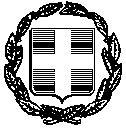 ΕΛΛΗΝΙΚΗ ΔΗΜΟΚΡΑΤΙΑ    ΔΗΜΟΣ ΝΕΑΣ ΦΙΛΑΔΕΛΦΕΙΑΣ – ΝΕΑΣ ΧΑΛΚΗΔΟΝΑΣΓΡΑΦΕΙΟ ΤΥΠΟΥ & ΕΠΙΚΟΙΝΩΝΙΑΣ 